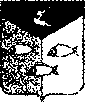 АДМИНИСТРАЦИЯПЕНОВСКОГО МУНИЦИПАЛЬНОГО ОКРУГАТВЕРСКОЙ ОБЛАСТИПОСТАНОВЛЕНИЕ29.03.2024                                п.г.т. Пено                                № 124О проведении конкурса на лучшее подсобное хозяйство граждан «Подворье 2024 года»В целях совершенствования и широкого распространения опыта ведения личных подсобных хозяйств  граждан, проживающих на территории Пеновского муниципального округа Тверской области ПОСТАНОВЛЯЮ:Провести в 2024  году конкурс на лучшее подсобное  хозяйство граждан «Подворье 2024 года».Утвердить Положение о проведении конкурса на лучшее подсобное хозяйство граждан «Подворье 2024 года» (прилагается).Для организации и проведения конкурса утвердить комиссию в составе:Болдин А.А.   - заместитель Главы  Администрации Пеновского муниципального округа Тверской области, председатель комиссии;Алещенкова В.Н. - ведущий специалист ГКУ ТО «Центр развития АПК  Тверской  области», заместитель председателя комиссии (по согласованию);Петрова И.Н.    -  главный специалист отдела прогнозирования и муниципального заказа Администрации Пеновского муниципального округа Тверской области;Смирнова О.В. - руководитель отдела прогнозирования и муниципального заказа Администрации Пеновского муниципального округа Тверской области;Семенова М.Н. - главный консультант  межрайонного отдела  государственной ветеринарной инспекции №3  ГУ «Государственная инспекция по ветеринарии»  Тверской области  (по согласованию).Управлению по работе с сельскими территориями Администрации Пеновского муниципального округа Тверской области,  отделу ЖКХ и благоустройства  Администрации Пеновского муниципального округа Тверской области  обеспечить отбор и представление предложений в  комиссию по лучшим личным подворьям граждан.Утвердить смету расходов на проведение конкурса на лучшее подсобное хозяйство граждан «Подворье 2024 года» в сумме 16 300 руб. (прилагается).Итоги конкурса подвести в срок до 1 декабря 2024 года.Опубликовать настоящее постановление в газете «Звезда».Постановление Администрации Пеновского муниципального округа Тверской области  от 26.01.2023 г. № 51  «О проведении конкурса на лучшее подсобное хозяйство граждан «Подворье 2023 года» считать утратившим силу.Контроль за исполнением настоящего постановления возложить на  Заместителя Главы Администрации Пеновского муниципального округа Тверской области А.А. Болдина. Глава Пеновскогомуниципального округа						 В.Ф. МорозовУТВЕРЖДЕНОПостановлением Администрации Пеновскогомуниципального округа Тверской области от 29.03.2024 г. № 124ПОЛОЖЕНИЕо проведении конкурса на лучшееподсобное хозяйство граждан «Подворье 2024 года»Цель проведения конкурса - пропаганда сельскохозяйственного производства, привлечение граждан к активному участию в производстве сельскохозяйственной продукции, выявление, поощрение и распространение эффективного опыта ведения личных подсобных хозяйств граждан.Организатор конкурса: Администрация Пеновского муниципального округа Тверской области.Номинация: «Производство сельскохозяйственной продукции». Участники: личные подсобные хозяйства граждан, постоянно проживающих на территории округа. В конкурсе не участвуют личные подсобные хозяйства граждан и члены их семей, занявших призовые места в 2020-2022 гг.Для участия в конкурсе необходимо подать заявку в Управление по работе с сельскими территориями Администрации Пеновского муниципального округа Тверской области (сельское население),  отдел ЖКХ и благоустройства  Администрации Пеновского муниципального округа Тверской области (городское население).Методика подведения итогов конкурса:Победители и призеры конкурса определяются по сумме набранных баллов. Баллы участникам выставляются членами комиссии во время посещения хозяйств. По результатам набранных баллов определяются победители.Растениеводство: 1 сотка картофеля -  0.3 балла, 1 сотка овощеводства - 1 балл.Ягодники: клубника, малина - 1 сотка - 3 балла; смородина, крыжовник и пр. кустарники 1 куст - 0.05 балла.Садоводство: яблони и груши за 1 дерево – 0,1 балла, прочие за 1 дерево - 0.07 балла.Кормопроизводство - заготовка сена: (тонн) - 1.5 балла.Животноводство:Поголовье крупного рогатого скота: коровы, быки - производители за 1 голову - 3 балла, поголовье молодняка крупного рогатого скота 1 голова – 1 балл.Поголовье свиней: супоросная, подсосная свиноматка - 1 балл, подсвинки старше 4 месяцев - 0.5 балла.Овцеводство и козоводство:Овцы и козы взрослые: за каждую голову - 0.3 балла, ягнята - 0.08 балла.Птицеводство:За каждую взрослую голову - 0.07 балла, молодняк - 0.05 балла.Кролиководство:За каждую голову самки кролика - 0.09 балла.Пчеловодство:За каждую пчелосемью - 0.2 балла.Коневодство:Лошади взрослые: за каждую голову - 2 балла, молодняк лошадей до года - 0.8 балла.Внедрение рациональных технологий и научных достижений.«Да» - 3 балла, «Нет» - 0 баллов.УТВЕРЖДЕНАПостановлением Администрации Пеновскогомуниципального округа Тверской области от 29.03.2024 г. № 124СМЕТАрасходов на проведение конкурса на лучшее
подсобное хозяйство граждан «Подворье 2024 года»Награждение  победителей конкурса занявших 1,2,3 места:«Производство сельскохозяйственной продукции»Первое место (1) – 1*6 897=  6 897 руб.
Второе место (1)  - 1*4 598=  4 598  руб.
Третье место  (1) -  1*4 023 = 4 023 руб.Итого:                                      15 518 руб.Организационные мероприятия по награждению номинантов конкурса – 782  руб.Всего: с суммой по вычету налогов  16 300  руб.ВариантСанитарно-гигиеническоеЭстетическоеОтличное5 баллов5 балловХорошее4 балла4 баллаУдовлетворительное3 балла3 балла